Daily Schedule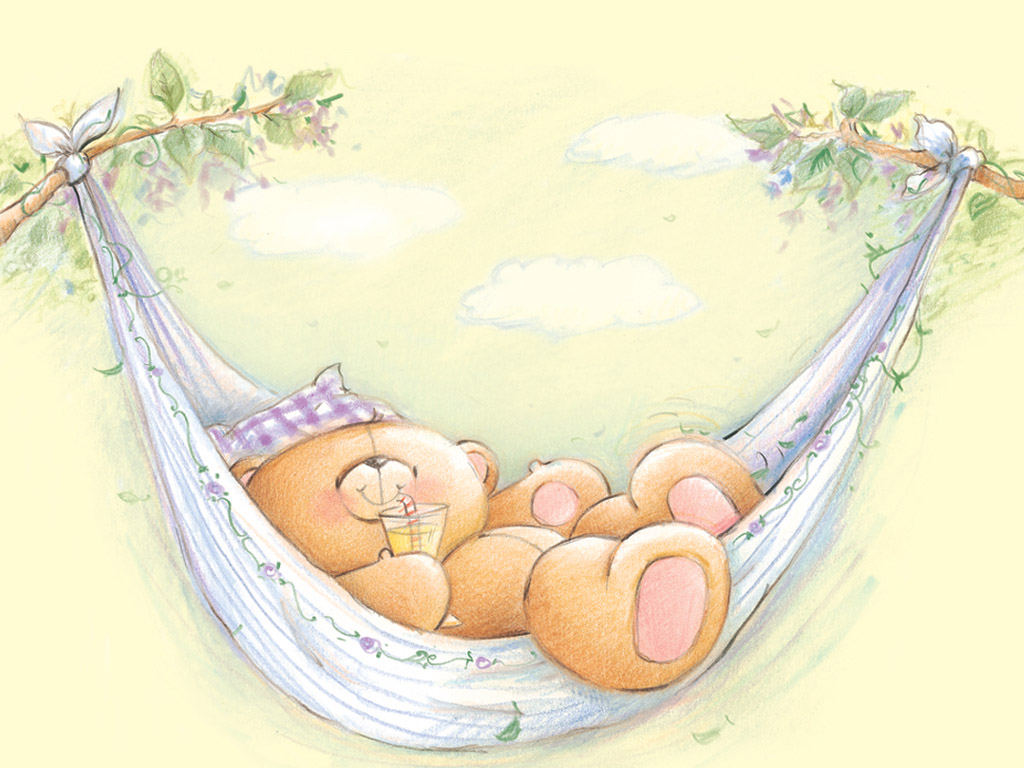 This is a general schedule and times of activities fluctuate depending on the day.Drop Off - 8AM-9AMPlay Time - 9AM-10:30AMNaptime - 10:30AM-1:00PMLunchtime - 12:00-12:30PMPlay Time - 1:30PM-2:30PMNaptime - 2:30PM-4:00PMSnacktime/Playtime - 4:00PM-5:30PM Pickup – 4:30-5:30PMPlay consists of - Keyboard Play, Block Building, Drawing, Coloring, Shape Training, Letters & Numbers, Music & Reading